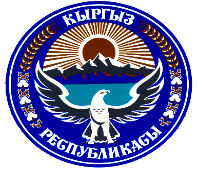 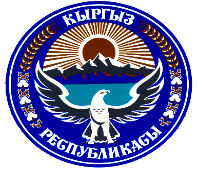                                                                        Т О К Т О МРАЗЗАКОВ ШААРДЫК КЕҢЕШИНИН КЕЗЕКТЕГИ XXIII СЕССИЯСЫ (VI чакырылышы)     2023-жылдын  9-июну  № 12051 аскер бөлүгүнүн биринчилигине арналган “Аскердик кол кармашып урушуу” чемпионатын өткорүүгө колдоо көрсөтүү жөнүндө.2051 аскер бөлүгүнүн “2051 аскер бөлүгүнүн биринчилигине арналган “Аскердик кол кармашып урушуу” чемпионатына колдоо көрсөтүү жөнүндө” сунушун угуп жана талкуулап, Кыргыз Республикасынын «Жергиликтүү мамлекеттик администрация жана жергиликтүү өз алдынча башкаруу органдары жөнүндө» Мыйзамынын 34-беренесине ылайык Раззаков шаардык Кеңешинин VI чакырылышынын кезектеги XXIII сессиясы ТОКТОМ   КЫЛАТ:2051 аскер   бөлүгүнүн биринчилигине арналган “Аскердик кол кармашып урушуу” чемпионатын жогорку денгээлде уюштуруп өткөрүүгө колдоо көрсөтүлсүн.  Ушул токтомдун 1-пунктунда көрсөтүлгөн чемпионатты өткөрүүгө ар тараптуу колдоо жана көмөк көрсөтүү жагы Раззаков шаарынын мэри Ч.Рысовго тапшырылсын. .Ушул токтом шаардык Кеңештин аппаратында каттоодон өткөрүлүп, Раззаков шаардык Кеңешинин жана мэриясынын www.isfana.kg расмий сайтына жарыялансын жана Кыргыз Республикасынын Ченемдик укуктук актыларынын мамлекеттик реестрине киргизүү үчүн Баткен облусунун юстиция башкармалыгына жөнөтүлсүн.Бул токтомдун аткарылышын көзөмөлдөө жагы Раззаков шаардык Кеңешинин бюджет, экономика, өнөр жай, айыл чарба жана инвестиция иштери боюнча туруктуу комиссиясына тапшырылсын.    Төрага:					   Б.Т. Сапаев                                                                       Т О К Т О МРАЗЗАКОВ ШААРДЫК КЕҢЕШИНИН КЕЗЕКТЕГИ XXIII СЕССИЯСЫ (VI чакырылышы)     2023-жылдын 9-июну  № 2Айыл чарба жана мамлекеттик фондунун жерлерин ижарага берүү максатында жер комиссиясынын аткарып жаткан иштери жана айыл чарба жерлеринин жолдорунун абалы жөнүндө маалыматын угуу жөнүндө.Айыл чарба жерлеринин мамлекеттик фондунун жерлерин ижарага берүү максатында жер комиссиясынын аткарып жаткан иштери жана айыл чарба жерлеринин жолдорунун абалы жөнүндө маалыматын угуп жана сессияда чыгып сүйлөгөн депутаттардын сунуш-пикирлерин угуп жана талкуулап, Кыргыз Республикасынын «Жергиликтүү мамлекеттик администрация жана жергиликтүү оз алдынча башкаруу органдары жөнүндө» Мыйзамынын 34-беренесине ылайык Раззаков шаардык Кеңешинин VI чакырылышынын кезектеги XXIII сессиясы ТОКТОМ   КЫЛАТ:Айыл чарба жерлеринин мамлекеттик фондунун жерлерин ижарага берүү максатында жер комиссиясынын аткарып жаткан иштери жана айыл чарба жерлеринин жолдорунун абалы жөнүндө маалыматы көңүлгө алынсын. Белгиленген кемчиликтерди четтетүү менен аткарылган иштер боюнча маалыматты  2023-жылдын 6 айынын жыйынтыгы менен билдирүү берүү жагы Раззаков шаарынын мэри Ч.А.Рысовго милдеттендирилсин.Ушул токтом шаардык Кеңештин аппаратында каттоодон өткөрүлүп, Раззаков шаардык Кеңешинин жана мэриясынын www.isfana.kg расмий сайтына жарыялансын жана Кыргыз Республикасынын Ченемдик укуктук актыларынын мамлекеттик реестрине киргизүү үчүн Баткен облусунун юстиция башкармалыгына жөнөтүлсүн.Бул токтомдун аткарылышын көзөмөлдөө жагы Раззаков шаардык Кеңешинин муниципалдык менчик, айыл чарба жана жер иштери боюнча туруктуу комиссиясына тапшырылсын.                               Төрага     	              	                    	Б.Т. СапаевРаззаков шаардык Кеңешинин                                                                                        VI чакырылышынын кезектеги                                                      XXIII сессиясынын  2023-жылдын 	            09-июнундагы  №2 токтомуна тиркеме Раззаков шаарынын мэриясынын айыл чарба тармагы боюнча 2022-жыл ичиндеаткарган иштери боюнчаМААЛЫМАТ.2022-жыл ичинде айыл чарба багытындагы мамлекеттик фондунун жерлерин ижарага берилген жерлердин ижара акысы планда 1386000 сомго бекилген болсо, аткарылышы  1541800 сомду түзгөн. Пландан тышкары 155800 сомго ашыкча жыйналган. Айыл чарба багытындагы мамлекеттик фондунун жерлеринин жалпы айдоо аянты , анын ичинен: ижарага берилген суулуу айдоо жер аянты - , кайрак айдоо жер аянты - 772 га, чоп чабынды жер аянты - 155 га, бак-дарактар - 85 га, жалпысынан 144 га экономикалык жактан пайдасыздыгы боюнча, алыстыгы, таштактуулугу боюнча берилген жок.Жазгы кылкандуу дан эгиндерин эгүү ушул күнгө - 4084га,  дан эгиндери эгилди, анын ичинен: 1005 га сугат, 3079 га кайракты түзөт. Мындан 2340 га буудай, 1739 га арпа, дандык жүгөрү 188 га, картошка 137 га, жашылча (капуста, бадыраң, помидор, сабиз, чеснок, башка жашылчалар) 140 га, май өсүмдүктөр 65 га, Эски көп жылдык чөп (беде,эспарцет)- 1718 га, жаңы эгилген беде 291 га, аңызга калган жер 129 га, питомник 25 га. Бардык пайдаланган жер 6777 га, пайдаланбаган жер 222 га. Бардык айдоо жер - 6999 га.                	                                                 Раззаков шаарынын мэриясы  тарбынан 2022-жылдын түшүмү үчүн кылкандуу дан эгиндерин айдоо, гектарына 2500-2850 сом, дан сепкич менен себүү 1400-1500 сом белгиленген.  Комбайн менен оруп жыйноо (80-90% кайрак айдоо жерлер) 2500-3000сом, чөп оруу 1300-1500 сом, чөп жыйнагыч 1000-1200 сом, чөп таңгактоо 15-20 сом.(күйүүчү майдын баасынын өзгөрүшүнө карап)Шаар мэриясы боюнча бардыгы болуп  61даана айыл чарба техникалары бар, анын ичинен: комбайндар 14 даана, 8 комбайн жаны типтеги, 6 комбайн эски типтеги, дан сепкич (сеялка) 8 даана, трактор косилкасы 15даана, мини трактор 4даана, пресс подборшик 20даана.Жазгы кылкандуу дан эгиндерин эгүүдө жер кыртышын агротехникалык эрежелер менен айдоо, сапаттуу үрөн эгүү жумасына эки жолу көзөмөлгө алынып турулду. Айыл чарба багытындагы мамлекеттик фондунун жерлерин ижара мөөнөтү бүткөн жерлер такталып чыгылып, Кыргыз Республикасынын Министрлер кабинетинин 2021-жылдын 17-декабрындагы №309 токтомунун, Кыргыз Республикасынын айыл-чарба министринин 2022-жылдын 28-февралындагы №67-НИ буйругунун жана Кыргыз Республикасынын Өкмөтүнүн 2007-жылдын 22-июнундагы №243-токтомунун 22-беренесине, Кыргыз Республикасынын Министрлер кабинетинин “Жер-укуктук мамлелерди жөнгө салуу чөйрөсүндөгү Кыргыз Республикасынын Министрлер Кабинетинин айрым чечимдерине өзгөрүүлөдү киргизүү жөнүндөгү” 2022-жылдын 9-сентябрындагы №494-токтомунун, ошондой эле Кыргыз Республикасынын Айыл чарба министрлигинин 2022-жылдын 19-сентябрындагы №329-НИ буйругунун негизинде бир канча жумуштар аткарылды. Бул маселелер боюнча райондук масштабта комиссиялар түзүлүп, райондук агрардык өнүктүрүү башкармалыгына мамлекеттик кайра бөлүштүү фондунун бардык жерлеринин 50% зы өткөн. Тактап айтканда сугат айдоо жерден 82 га, кайрак айдоо жерден 458 га, чөп-чабынды жеринен 116 га, бак-дарактан 42 га. Ал эми шаар мэриясына 50%  сугат айдоо 82 га, кайрак айдоо 458 га, чөп-чабынды 116 га бак-дарактан,  42 га жер тилкелери калтырылган.  2022-жылга 1514000 сомго айыл чарба багытындагы жер тилкелерине ижара келишимдери түзүлгөн, анын ичинен жер салыгы 128700 сом. 2022-жылга  карата  чөп 10910 тонна, картошка 1323 тонна, жашылча 1795 тонна, кылкандуу дан эгиндер боюнча  4084 га жер орулуп  жыйналды, жалпы 7478 тонна дан өндүрүлдү, анын ичинен буудай 4428 тонна, арпа 3050тонна. Түшүмдүлүүгү орточо эсеп менен 18.1 центнерди түзөт.  Раззаков шаарынын мэриясынын айыл чарба бөлүмүнө  атуулдар тарабынан жана мекеме уюмдардан келген арыз каттардын 120  даана, оозеки түшкөн арыздар 49 түзөт. Ар бир арыз жана катка өз убагында жооп берилип, жайында барып көрүп чечилип берилүүдө.      Бироок, үлүшкө берилген жерлер боюнча чечилбеген маселелер өтө көп. Себебин айтканда 2000-жылдары реформа болгон учурда топ башчылары өздөрүнө тийиштүү жарандардын үй-бүлөрүнө эсептелип чыккан жер үлүштөрүн толугу менен алышкан. Азыркы күндө кээ бир топ башчылар жок болгондуктан (каза болгодугуна байланыштуу) үй-бүлөлөрдүн мүчөлөрү келип жер үлүштөрүн тактоодо кыйынчылыктар болууда.        Раззаков шаар мэриясынын айыл чарбажерлери боюнча башкы адиси:-                                                       Н.Усаров.                                                                       Т О К Т О МРАЗЗАКОВ ШААРДЫК КЕҢЕШИНИН КЕЗЕКТЕГИ XXIII СЕССИЯСЫ (VI чакырылышы)     2023-жылдын  9-июну  № 3Раззаков шаары жана шаарга караштуу айылдардын аймагындагы кен байлыктарынын казылышы жана жер кыртышынын сакталышы боюнча маалыматын угуу жөнүндө.Раззаков шаары жана шаарга караштуу айылдардын аймагындагы кен байлыктарынын казылышы жана жер кыртышынын сакталышы боюнча маалыматын угуп жана талкуулап, Кыргыз Республикасынын «Жергиликтүү мамлекеттик администрация жана жергиликтүү өз алдынча башкаруу органдары жөнүндө» Мыйзамынын 34-беренесине ылайык Раззаков шаардык Кеңешинин VI чакырылышынын кезектеги XXIII сессиясы ТОКТОМ   КЫЛАТ:Раззаков шаары жана шаарга караштуу айылдардын аймагындагы кен байлыктарынын казылышы жана жер кыртышынын сакталышы боюнча маалыматы көңүлгө алынсын. (Маалымат тиркелет).Белгиленген кемчиликтерди четтетүү менен аткарылган иштер боюнча маалыматты 2023-жылдын 6 айынын жыйынтыгы менен билдирүү берүү жагы Раззаков шаарынын муниципалдык менчик департаментинин  башчысы А.З. Насыровго милдеттендирилсин.Ушул токтом шаардык Кеңештин аппаратында каттоодон өткөрүлүп, Раззаков шаардык Кеңешинин жана мэриясынын www.isfana.kg расмий сайтына жарыялансын жана Кыргыз Республикасынын Ченемдик укуктук актыларынын мамлекеттик реестрине киргизүү үчүн Баткен облусунун юстиция башкармалыгына жөнөтүлсүн.Бул токтомдун аткарылышын көзөмөлдөө жагы Раззаков шаардык Кеңешинин муниципалдык менчик, айыл чарба жана жер иштери боюнча туруктуу комиссиясына тапшырылсын.    Төрага:					   Б.Т. Сапаев                                                   Раззаков шаардык Кеңешинин                        VI чакырылышынын кезектеги                                                                                                                                                                     XXIII сессиясынын 2023-жылдын                                                                                                                                                                              09-июнундагы №3 токтомуна тиркемеБаткен облусуна караштуу Лейлек районунун  Раззаков шаар мэриясынын    аймагынан Пайдалуу кен чыккан жерлер боюнча                                                                                                   МААЛЫМАТ                                           Раззаков шаарынын муниципалдык	                       А.З.Насиров                                            менчик департаментинин башчысы:                                                                 Т О К Т О МРАЗЗАКОВ  ШААРДЫК  КЕҢЕШИНИН КЕЗЕКТЕГИ XXIII СЕССИЯСЫ (VI чакырылышы)      2023-жылдын  9-июну  № 4    Раззаков шаары жана айыл аймагын көрктөндүрүү, жашылдандыруу, тазалыкты сактоонун типтүү эрежелерин, милдеттердин тизмеги жана нормасын  бекитүү жөнүндө.Раззаков шаарынын мэриясы, Раззаков шаары жана айыл аймагын көрктөндүрүү, жашылдандыруу, тазалыкты сактоонун типтүү эрежелерин, милдеттердин тизмеги жана нормасын бекитүү жөнүндөгү сунушун  угуп жана талкуулап, Кыргыз Республикасынын «Жергиликтүү мамлекеттик администрация жана жергиликтүү өз алдынча башкаруу органдары жөнүндө» Мыйзамынын 34-беренесине ылайык Раззаков шаардык Кеңешинин VI чакырылышынын кезектеги XXIII сессиясы ТОКТОМ   КЫЛАТ:Раззаков шаары жана айыл аймагын көрктөндүрүү, жашылдандыруу, тазалыкты сактоонун типтүү эрежелерин, милдеттердин тизмеги жана нормасы тиркемеге ылайык бекитилсин. (Тиркеме тиркелет).Ушул токтом шаардык Кеңештин аппаратында каттоодон өткөрүлүп, Раззаков шаардык Кеңешинин жана мэриясынын www.isfana.kg расмий сайтына жарыялансын жана Кыргыз Республикасынын Ченемдик укуктук актыларынын мамлекеттик реестрине киргизүү үчүн Баткен облусунун юстиция башкармалыгына жөнөтүлсүн.Бул токтомдун аткарылышын көзөмөлдөө жагы Раззаков шаардык Кеңешинин бюджет, экономика, өнөр жай, айыл чарба жана инвестиция иштери боюнча туруктуу комиссиясына тапшырылсын.             	          Төрага 					Б.Т. Сапаев Раззаков шаардык Кеңешинин                                                                                        VI чакырылышынын кезектеги                                                      XXIII сессиясынын  2023-жылдын 	            09-июнундагы  №4 токтомуна тиркеме Жергиликтүү маанидеги “тиричилик таштандыларын чогултууну, ташып чыгарууну жана жок кылууну уюштуруу” маселесин чечүү боюнча кызматтардын/иштердин, функциялардын, милдеттердин тизмесиРаззаков шаарынын мэриясынын Юристи;                                                           Е.Ж.Ахматов Раззаков шаардык Кеңешинин                                                                                        VI чакырылышынын кезектеги                                                      XXIII сессиясынын  2023-жылдын 	            09-июнундагы  №4 токтомуна тиркеме  Катуу таштанды калдыктарынын пайда болуу нормасы тууралуу маалымат.Корутунду:1 адамга 1 айга КТКнын пайда болуу нормасы 12 кг. Раззаков шаарынын мэриясынын курулуш, коммуналдык суу чарба боюнча башкы адиси-                                        Ш. ЖумагуловРаззаков шаардык Кеңешинин                                                                                        VI чакырылышынын кезектеги                                                      XXIII сессиясынын  2023-жылдын 	            09-июнундагы  №4 токтомуна тиркеме Раззаков шаары жана айыл аймагын көрктөндүрүү, жашылдандыруу, тазалыкты сактоонун типтүү эрежелери§1. Жалпы жоболорШаар жана айыл аймагын көрктөндүрүү, жашылдандыруу, тазалыкты сактоонун ушул типтүү эрежелери (мындан ары - Эрежелер) Кыргыз Республикасынын «Администрациялык укук бузуулар жөнүндөгү» кодексинин, «Өндүрүштүк жана керектөө калдыктары жөнүндөгү» Кыргыз Республикасынын Мыйзамдары, «Жергиликтүү мамлекеттик администрация жана жергиликтүү өз алдынча башкаруу органдары жөнүндөгү» Кыргыз Республикасынын мыйзамдарынын, Кыргыз Республикасынын мыйзамдарынын жана Кыргыз Республикасынын Президентинин «Улуттук тазалык күнү жана 2023-2025-жылдарга тиричилик калдыктарын башкаруунун натыйжалуу инфраструктурасын түзүү боюнча иш-чаралардын планы жөнүндөгү” КР Президентинин Указы жана калктуу конуштарды тышкы көрктөндүрүү жана айлана-чөйрөнү коргоонун абалына талаптарды аныктаган Кыргыз Республикасынын башка ченемдик укуктук актыларына ылайык иштелип чыккан.Эрежелер тышкы көрктөндүрүү, жашылдандыруу жаатында бирдиктүү жана милдеттүү талаптарды белгилейт, менчигинин түрүнө карабастан бардык юридикалык жана жеке жактар ​​үчүн шаарлардын жана айыл аймактарынын аймагын тазалоонун жана тейлөөнүн тартибин аныктайт. Раззаков шаарынын мэриясы ушул Эрежелерде белгиленген көрктөндүрүү маселелери менен байланышкан жергиликтүү маанидеги маселелерди чечүү үчүн жоопкерчиликтүү болушат. Раззаков шаарынын мэриясы өз ыйгарым укуктарынын чегинде көрктөндүрүү маселелерин аткаруу боюнча кызмат көрсөтүүчүлөрдү аныктайт. §2. Негизги түшүнүктөр жана терминдерУшул Жободо төмөнкүдөй түшүнүктөр жана терминдер колдонулат: Абонент - тиричилик таштандыларын чыгаруу жана жок кылуу боюнча кызматтарды көрсөтүүгө келишим түзгөн же түзүүгө милдеттүү жеке же юридикалык жак; Калктуу конуштун сырткы келбетин көрктөндүрүү - калктуу конуштун айланасында калктын жашоосу жана эс алуусу үчүн жагымдуу шарттарды түзүүнү камсыз кылуучу иштердин жана элементтердин топтому; Катуу калдыктарды чыгаруу - атайын автотранспортторго ташып жүктөө, таштанды жайларын жана аларга кире бериш жерлерди төгүлгөн таштандылардан тазалоо, андан ары катуу калдыктарды чогултуучу жайлардан жок кылуу жайларына ташып жеткирүү; Газон – жасалма жол менен түзүлгөн чөп каптаган жер тилкеси түрүндө жашылдандыруу элементи; Бекитилген аймак - юридикалык же жеке жактардын менчигинде, ижарасында же пайдалануусундагы имараттар, үй чарбалары, курулуштар жана башка объекттер жайгашкан аймак; Жашылдандырылган жерлер - жасалма түрүндө жана табигый өсүп чыккан бак-дарак, бадал жана чөп өсүмдүктөрү; Ири көлөмдүү таштандылар – керектөөдөн чыккан жана көлөмүнүн чоңдугуна байланыштуу атайын таштанды ташуучу унаалар менен ташууга  мүмкүн болбогон үй тиричилик жана чарбалык иштердин калдыктары (тиричилик техникасы, эмерек ж.б.);Контейнер аянтчасы - өндүрүштүн жана үй тиричиликте керектелген буюмдардын калдыктарын, катуу калдыктарды чогултуу жана убактылуу сактоо үчүн керектүү сандагы контейнерлер орнотулуп, атайын жабдылган аянт; Таштанды - ар кандай калдыктар, анын ичинде катуу тиричилик калдыктары, ири көлөмдүү калдыктар, керектөө жана өндүрүш калдыктары; Уруксат берилбеген жерге ташталган таштандылар – чектелген аянтта көлөмү 30 куб метрден ашык юридикалык же жеке жактардын ишинин жүрүшүндө пайда болгон катуу калдыктарды, көлөмдүү таштандыларды, өндүрүш жана курулуш калдыктарын, башка калдыктарды туш келген жерге (уруксатсыз) таштоо (жерге салуу) же сактоо. Парк - эс алууга жана көнүл ачуучу оюн-зоок өткөрүүгө арналган жалпы пайдалануудагы жашылдандырылган аймак; Катуу калдыктарды чогултуу, чыгаруу жана жок кылуу боюнча кызматтарды көрсөтүүчү (Кызмат көрсөтүүчү) – катуу калдыктарды чогултуу, ташып чыгаруу, жок кылуу жана калктуу конуштун аймагын санитардык тазалоо боюнча жергиликтүү өз алдынча башкаруу органы менен келишим түзгөн юридикалык же жеке жак. Курчап турган айланадагы аймак - юридикалык же жеке жактардын менчигинде, ижарага алынган же пайдаланылган жер тилкесинин, имараттын, чарбалык курулуштун жана башка объекттердин чек араларына периметри боюнча тикелей чектеш, ижара укугунан бошотулган муниципалдык аймак;Коомдук келишим (ушул Эрежелер үчүн) - кызмат көрсөтүүчү менен керектөөчүнүн ортосунда түзүлгөн келишим, анда кызмат көрсөтүүчү ага кайрылган ар бир адамга карата аткарууга милдеттүү кызматтарды көрсөтүүчүнүн милдеттери белгиленген;Коомдук сунуш/оферта (ушул Эрежелер үчүн) – кызмат көрсөтүүчүнүн сунушу, андан сунуш киргизген кызмат көрсөтүүчүнүн сунушта көрсөтүлгөн шарттарда келишим түзүү эрки байкалат;Аймакты санитардык жактан тазалоо – аймакты тазалоо, көчөдөгү таштандыларды, калдыктарды чогултуу;Көчөдөгү таштандылар – жолдордо, тротуарларда, эс алуучу сейил бактарда жана башка коомдук жайларда пайда болгон таштандылардын түрү (көчө таштандылары), алар грунт, кум-таш, топурак, табигый өсүүчү бак дарактардын материалдары (жыгачтар, өсүмдүктөрдүн калдыктары), кагаз, картон, полиэтилен, айнек, чүпүрөк, металл жана башка материалдардан турат.Тиричиликтеги катуу калдыктар (мындан ары  - ТКК) – адамдар күнүмдүк турмуш тиричилигинде колдонгон, анын ичинде тамак-аш азыктарын жасоодон, турак үйлөрдү, үйдүн тегерегиндеги короолорду жана жалпы эл колдонуучу жайларды жыйноодон, турак жайларда үй жаныбарларын жана үй канаттууларын багуудан пайда болгон жана ошондой эле эскирген, үйдөгү пайдаланылбай калган буюмдардын калдыктары.§3. Турмуш тиричиликтеги калдыктарды чогултуу жана чыгаруу иштерин уюштуруу  Айыл аймакка караштуу жерде жашаган же өзүнүн ишмердүүлүгүн жүргүзгөн физикалык же юридикалык тараптар (абоненттер) Раззаков шаарынын мэриясы  ТКК ташып чыгаруу кызматын көрсөтүүчү менен ТКК ташып чыгаруу боюнча келишимдерди түзүүгө милдеттүү жана Раззаков шаарынын жашоочулары жана өзүнүн ишмердүүлүгүн жүргүзгөн физикалык же юридикалык тараптар абонент катары эсептелинет. Жеке турак жайларда жана көп кабаттуу үйлөрдө жашаган тургундарга КР Жарандык Кодексинин нормаларына ылайык коомдук келишимдерди же коомдук сунуштардын/офертанын негизиндеги келишимдерди түзүүгө жол берилет.Пайдаланууга берилген имарат же кызмат көрсөтүүчү түйүндөр таштандылар боюнча келишим менчик ээси менен түзүлөт. Шаардын, айыл аймагынын жерлеринде ТККны төмөнкү фракциялар боюнча милдеттүү түрдө сорттоо жүргүзүү киргизилет:Пластик бөтөлкөлөр, полиэтилен баштыктар, кагаз-картон сыяктуу кайра иштетүүчү калдыктар;Мөмө жемиштер, жашылчалар түрүндөгү органикалык калдыктар;Калдыктар, сөөк, айнек, темир тезек буюмдары, от жаккандан чыккан күл сыяктуу кайра иштетилбеген таштандылар.Жеке турак жайларда жашаган тургундар калдыктарды мүшөктөргө бөлүштүрүп иргейт. (1 мүшөк 25 килограммдан ашпоого  тийиш)  Печкалардан жана мештерден чыгарылган күлдөр жана чоктор өрт чыгуунун алдын алуу максатында абоненттердин үйүндө 1 күн сакталып, таштанды таштоочу жайларга алып чыгууга милдеттүү.Тургундар кварталдын/айылдын чогулушунда кийинки ташып чыгуу үчүн калдыктарды сактоочу жайларды макулдашат. Кызмат көрсөтүүчү өзүнүн мүмкүнчүлүгүнө жараша тургундарды кайра иштетүүчү калдыктарды сорттоп салуу үчүн мүшөктөр менен камсыздайт.  Абонент кайра иштетилүүчү калдыктарды иргөө/сорттоо боюнча өзүнүн милдеттенмелерин адилеттүүлүк менен аткарган учурда, кызмат көрсөтүүчү андай кардар үчүн тарифтик бааны төмөндөтүү мүмкүнчүлүгүн карап чыгат.Көп кабаттуу үйлөрдө жашаган тургундар калдыктарды контейнерлерге чогултат. Контейнер аянтчаларынын бети асфальтталып же бетон менен жабылып, кирип-чыгууга ыңгайлуу жолдун боюнда эңкейиште жайгашууга тийиш.Контейнер аянтчаларынан ага жакын жайгашкан жерге таштандылар жайылбашы үчүн үч тарабынан тосулган тосмосу болушу керек. Контейнер аянтчаларын белгиленген тартипте иштелип чыккан жана макулдашылган жеке долбоорлор (эскиздер) боюнча жабык типтеги даярдоого жол берилет. Контейнерлер дезинфекциялоочу каражаттар менен жууп тазаланып турушу керек.Контейнер аянтчаларын тазалоо (жыйноо) үчүн жоопкерчилик төмөнкүлөргө жүктөлөт:жалпы колдонуудагы муниципалдык аймактарда жайгашкан контейнер аянтчалары - кызмат көрсөтүүчүгө;ижарадагы, ээлик кылуудагы, пайдалануудагы аймактарда жайгашкандар боюнча – ведомстволордо, мекеме-уюмдарда, ишканаларда жана башка чарба жүргүзүүчү субъекттерде, физикалык жана юридикалык тараптарда болот;Таштандылар салынган мүшөктөрдү же контейнерлердеги калдыктарды жүктөө учурунда чачылган таштандылар үчүн жоопкерчилик кызмат көрсөтүүчүгө жүктөлөт. Чарба ишмердүүлүгүн жүргүзүүчү мекеме-уюмдардын таштандыларын чогултуу жана убактылуу сактоо ошол ишканалардын ушул максат үчүн атайын жабдылган шаймандарынын күчү менен ишке ашырылат.Таштанды салынган мүшөктөрдү чогултуучу аянттардын же  таштандылар салынган мүшөктөрдүн ашып-ташып жыйылып кетишине, контейнерлердеги таштандыларды өрттөөгө жол берилбейт. Таштандылар графиги боюнча өз убагында ташылып кетүүгө тийиш. Контейнер аянтчаларын жана контейнерлерди эксплуатациялаган жана тейлеген мекеме-уюмдар өз убагында оңдоо иштерин жүргүзүп,  пайдалануудан чыккан контейнерлерди алмаштыруусу керек. Таштандыларды чогултуу үчүн жайлар, же контейнерлер Раззаков шаарынын мэриясы, айыл башчылары, кварталдык комитеттер жана катуу таштандыларды чыгаруу боюнча кызмат көрсөтүүчү менен макулдашуу боюнча атайын жабдылган аянтчаларга коюлат. Жолдун өтүүчү бөлүгүнө, жөө басуучу жолдорго, тамактануучу жайларга,  газондорго, ошондой эле ирригациялык каналдардан 10 метрден жакын аралыкка таштанды салынган мүшөктөрдү коюуга жана контейнерлерди орнотууга тыюу салынат.Түзүлгөн келишимдерге ылайык абоненттерден таштандыларды чыгаруу тиричиликте колдонулган катуу калдыктарын чыгаруу боюнча кызмат көрсөтүүчү тарабынан ишке ашырылат. Кызмат көрсөтүүчүнүн тейлөөсүнө кирбеген юридикалык жактар ​​таштандыларды өздүк автотранспорт каражаттары менен таштанды жайларына ташып чыгарышат. Түзүлгөн келишимдерге ылайык, абоненттерден катуу таштандыларды ташып чыгаруу үчүн төлөмдөр Раззаков шаардык Кенеши  бекиткен тарифке ылайык алынат. Юридикалык жана жеке жактар ​​катуу калдыктарды чыгаруу жана жок кылуу боюнча кызмат көрсөтүүлөр үчүн төлөмдөрдү Раззаков шаарынын мэриясынын ченемдик укуктук актыларына жана кызмат көрсөтүүчү менен түзүлгөн келишимдерге ылайык өз убагында жана толук көлөмдө төлөөгө милдеттүү.27-пунктта көрсөтүлгөн талаптар аткарылбаса, Кыргыз Республикасынын   Укук Бузуулар жөнүндөгү Кодексин  ченемдерине ылайык, көрктөндүрүү жана жакшыртуу эрежелерин бузгандыгы үчүн жаза чаралары бөлүгүндө көрсөтүлгөн жоопкерчиликти тартат. Көлөмдүү таштандыларды (калдыктарды) чыгаруу үчүн жоопкерчилик ири өлчөмдөгү калдыктарга ээ болгон ишканаларга, мекемелерге жана жеке жактарга жүктөлөт. Кыймылсыз объекттерди курууну жана (же) оңдоону жүзөгө ашыруучу жеке жана юридикалык жактар ​​ишти баштоонун алдында курулуш калдыктарын чыгаруу боюнча келишимдерди түзүүгө, аларды өз алдынча (таштанды чыгаруу келишимине ылайык) же таштанды чыгаруучу кызмат көрсөтүүчү менен түзүлгөн келишим боюнча алып чыгууга милдеттүү. Газондорду түшкөн жалбырактардан тазалоо, бак-дарактарды санитардык кыркуу, бак-дарактарды кыюу, тосмолорду бузуу, чөптөрдү чабуу жана башка иштердин натыйжасында пайда болгон таштандылар катуу калдыктарды чыгаруу боюнча кызмат көрсөтүүчү тарабынан жүзөгө ашырылат. Муниципалдык көчөлөрдү жана аянттарды муниципалдык буюртма боюнча тазалоонун натыйжасында пайда болгон көчө таштандыларын чыгарууну катуу таштандыларды чыгаруу боюнча кызмат көрсөтүүчү ишке ашырат.Көчөлөргө, базарларга, сейил бактарга жана башка коомдук жайларга таштанды челектер (мусорный урна) орнотуу зарыл.  Калк массалык түрдө баруучу жайларда таштанды челектер бири-биринен 50 метр аралыкта жайгаштырылат. Көчөлөрдө бири-биринен 100 метрге чейинки аралыкта болот. Таштанды челектер ар бир кире бериштеги көп кабаттуу турак жайлардын короолорунда болушу керек. Жүргүнчүлөрдү ташуучу коомдук транспорттун аялдамаларында жана мекеме-уюмдарга кире бериште таштанды челектердин саны экиден кем эмес болууга тийиш.Таштанды челектер бекитилип берилген аймактарды тейлөөгө жооптуу жеке жана юридикалык жактар ​​тарабынан өз каражаттарынын эсебинен орнотулат. Коңшу аймакка жана башка коомдук жайларга таштанды челектери жергиликтүү бюджеттин каражаттарынын же катуу калдыктарды чыгаруу боюнча кызмат көрсөтүүчүнүн бюджетинин эсебинен орнотулат. Таштанды челектерди тазалоо иштери катуу калдыктарды чыгаруу боюнча кызмат көрсөтүүчү тарабынан толтурулганына жараша, бирок күнүнө бир жолудан кем эмес жүргүзүлөт. Таштанды челектер алардын кирдегенине жараша, бирок жумасына бир жолудан кем эмес жуулат.Бөлүнгөн жерге орнотулган таштанды челектерин объекттердин ээлери жана ижарачылары жууйт. Таштандыларды уруксатсыз таштоого, өрттөөгө күнөөлүү адамдар укук бузуулар жөнүндө колдонуудагы мыйзамдарга ылайык жоопкерчиликке тартылат. Таштандыларды уруксатсыз таштаган  адамдарды аныктоого мүмкүн болбогон учурда, таштандыларды жок кылуу жана уруксат берилбеген таштанды таштоочу жайларды рекультивациялоо Раззаков шаарынын мэриясы  же ал жактан ыйгарым укук берилген адам тарабынан белгиленген тартипте, белгиленген мөөнөттөрдө аймактын менчик ээсинин же жерди пайдалануучунун каражаттарынын эсебинен жүргүзүлөт.Таштандыларды жок кылуучу жайларды күтүү үчүн жоопкерчилик Раззаков шаарынын мэриясына жана таштандыларды чыгаруу боюнча кызмат көрсөтүүчүгө жүктөлөт. §4. Санитардык тейлөө жана аймакты тазалоону уюштуруу Жалпы пайдалануучу жайларды санитардык жактан тейлөө таштандыларды, калдыктарды үзгүлтүксүз тазалоону, кышында - карды, музду тазалоону, жолдун бөлүгүн жана тротуарларды кум менен себүүнү, жайында - жолдун беттерин, тротуарларды, чакан архитектуралык формаларды жууп, сугаруу, газондорду чабуу, жашыл аянтчаларды кароону камтыйт.Уюмдар, чарба жүргүзүүчү субъекттердин менчик ээлери, турак жайлардын жана турак эмес жайлардын менчик ээлери өз каражаттарынын эсебинен бөлүнгөн, бекитилип берилген жана ага чектеш аймактарды күн сайын санитардык тазалоону өз алдынча жүргүзүүгө, же болбосо Раззаков шаарынын мэриясы  менен келишими бар санитардык тазалоо кызматтарын көрсөтүүчү менен тиешелүү келишимди түзүүгө милдеттүү.Таштандыларды сактоо кызмат көрсөтүүчү менен түзүлгөн келишимге ылайык жүргүзүлөт.Технологиялык карталарга жана башка документтерге ылайык муниципалдык заказ боюнча башка коомдук аймактардын көчөлөрүн, аянттарын, сейил бактарын, ирригациялык тармактарын тазалоо иштерин уюштуруу жана жүргүзүү үчүн кызмат көрсөтүүчү жоопкерчилик тартат.​​Имараттардын жана курулуштардын, турак жана турак эмес жайлардын менчик ээлери, ижарачылары, аларга бекитилген аймактардын чегинде, чарбалык жана турак жай участокторун, жашыл аянтчаларды жана ирригациялык тармактарды үзгүлтүксүз тазалоону, күтүүнү камсыз кылууга милдеттүү, анын ичинде:узундугу боюнча - имараттарга, үй чарбаларына же участокторго жанаша турган бүткүл аймак боюнча; туурасы боюнча - жолдун же сквердин жүрүүчү бөлүгүн бойлото, ал эми бир жактуу имаратта – жүрүүчү, анын ичинде карама-каршы тротуарды кошуп, бөлүктүн туурасын бойлой; Эгерде бир имаратта бир нече пайдалануучулар (ижарачылар) жайгашкан болсо, ага чектеш аймакты санитардык жактан тейлөө үчүн жоопкерчилик имараттын менчик ээсине жүктөлөт. Бул учурда жоопкерчилик чөйрөлөрүнүн чектерин аныктоо ижара келишими же имаратты бардык пайдалануучулар кол койгон келишим менен да аныкталышы мүмкүн. Кызмат көрсөтүүчү жолдордун бөлүктөрүн, көчөлөрдү жана аянттарды, тротуарларды, коомдук транспорттун аялдамаларын (ижарага алынгандардан тышкары) жана башка муниципалдык аймактарды, анын ичинде газондордун жана ирригациялык тармактарды тазалоо менен кошо, ошол жерлерде туш келди чачылып калган таштандыларын тазалайт. Кызмат көрсөтүүчү коомдук дааратканаларды күтүүнү жана тейлөөнү камсыз кылат. Кызмат көрсөтүүчү турмуш-тиричилик таштандыларды сонитардык нормадагы мөөнөттөр боюнча таштандыларды алып кетет.Раззаков шаарынын мэриясы көчөдөгү убактылуу соода жайларын, соода объектилерине жанаша жайгашкан аймактарды (соода павильондору, курама соода борборлору, чатырлар, күркөлөр ж.б.) тазалоо үчүн жоопкерчиликти ушул соода объектилеринин ээлерине жүктөйт. Узак мөөнөткө пайдаланылбай жаткан жана өздөштүрүлбөгөн аймактарды, имараттар бузулган жерлерди тазалоо үчүн жоопкерчилик ушул аймакка бекитилген жерди пайдалануучуларга же жер ээлерине жүктөлөт. Көп кабаттуу үйлөрдүн чектеш аймактарынын тазалыгы үчүн турак жай ээлеринин кызыкчылыктарын коргогон уюмдар жооп берет. Суу канализациясын (дренаждык тармакты) бүтөп коюуга, ошондой эле калдыктарды жана тиричилик таштандыларын суу кудуктарына төгүүгө тыюу салынат. §5. Тартипти, тазалыкты жана көрктөндүрүүнү камсыз кылуу Юридикалык жана жеке жактар ​​айыл өкмөттөрүнүн бүткүл аймагында, анын ичинде коомдук жайларда тазалыкты жана тартипти сактоого, көрктөндүрүү элементтеринин (жолдор, тротуарлар, газондор, кичи архитектуралык формалар, сырткы жарыктандыруу, ирригациялык түйүн ж.б.) бузулушуна жана зыян тартышына жол бербөөгө, ар кандай мүлк объектилерине кам көрүүгө милдеттүү. Шаар мэриясынын аймагында тиричилик жана курулуш таштандыларын, өндүрүш калдыктарын, контейнерлерди, кыйылган бак-дарактарды, жалбырактарды, карды жалпы пайдаланылып жаткан жерге чыгарууга жол берилбейт. Таштанды челектерин, көчө чырактарын, эстеликтерди, отургучтарды жана башка чакан архитектуралык формаларды бузууга жана зыян келтирүүгө тыюу салынат. Ишканалардын жана жеке чарбалардын ички аймактарында, жер тилкелеринде таштандыларды, жалбырактарды, контейнерлерди, автоунаалардын дөңгөлөктөрүн, өндүрүш калдыктарын өрттөөгө, от жагууга, таштандыларды көмүүгө тыюу салынат. Газондорго, гүлзарларга, клумбаларга, балдар аянтчаларына, ирригациялык жана коллектордук-дренаждык тармактарга ар кандай багыттагы объекттерди жайгаштырууга, ошондой эле ирригациялык тармактардын жумушчу бөлүгүн тарытуучу түтүктөрдү төшөөгө тыюу салынат.§6. Жашылдандыруу.Объектилерди жашылдандырууга төмөнкү иштер кирет:бак-дарактарды отургузуу,бак-дарактарды жана бадалдарды, гүлзарларды багуу боюнча иштер – жер кыртышын азыктандыруу, сугаруу, жумшартуу, отоо чөптөрдү тазалоо, өсүмдүктөрдү зыянкечтерден, илдеттерден жана отоо чөптөрдөн коргоо, жылуулукту сүйүүчү өсүмдүктөрдү коргоо (бардык тиешелүү жумуштарды аткаруу менен), жер семирткичтерди, таштандыларды жүктөө жана түшүрүү; куурап калган жана кулай турган дарактарды кыюу ​​жана башкалар;газонду багуу боюнча жумуштар - тырмоо, жумшартуу, жер семирткичтерди чачуу, сугаруу, отоо чөптөрдү тазалоо, таштандыларды жана түшкөн жалбырактарды жыйноо, топуракка отургузуу, газондун капталындагы өсүмдүктөрдү кыюу, чөптөрдү чабуу, пестициддер жана гербициддер менен дарылоо; скверлерди жана бакчаларды тосуу;шаар, айыл жерлерин жашылдандырууга тиешелүү жана башка дагы жумуштарды аткаруу.Жашыл аймактарды талаптагыдай күтүү жана сактоо үчүн жоопкерчилик төмөнкүлөргө жүктөлөт: Жалпы пайдалануудагы аймактарда - парктарда, скверлерде, сейил бактарда, көчөлөрдө – Раззаков шаарынын мэриясы  аныктаган тиешелүү кызматтарды/иштерди аткаруучуга; турак жайлар жайгашкан кичи райондордогу жана квартал ичиндеги участоктордо - үй жана кварталдык комитеттерге, турак жай ээлеринин бирикмелерине, имараттарды ижарага алуучуларга жана жер участокторунун ээлерине; уюмдардын, ишканалардын жана башка юридикалык жактардын аймактарында ошол жердеги уюмдардын жетекчилерине;Жашыл аянттардын бардык түрлөрү үчүн сугаруунун жыштыгы май айынан октябрды кошо алганда 7-10 күндө бир жолудан кем эмес болушу керек.Жашылдандыруу объектилериндеги жашыл аянттарды сугаруу эртең менен саат 8.00-9.00дөн кечиктирбестен же кечинде саат 18.00-19.00дөн кийин жүргүзүлөт. Кызматтарды/иштерди сунуштоочу жашыл аянтчалардын таажысын өз убагында кыркууну камсыз кылат.  Таажыны санитардык кыркуу иштерине - эскирген, илдетке чалдыккан, куурап калган жана бузулган бутактарды, ошондой эле таажысы ичине карай өскөн же бири-бирине жакын жайгашкан бутактарды алып салуу сыяктуу иштерди аткаруу камтылат. Санитардык кыркуу жыл сайын бүткүл вегетация мезгилинде жүргүзүлөт. Түзүлүшүн келтирүү үчүн кыркуу - таажыга ылайыктуу түзүлүштү камсыздоо, өсүмдүктөрдүн бийиктигин тегиздөө, жол белгилеринин, светофорлордун ж.б. көрүнүүсүн камсыз кылуу максатында жүргүзүлөт. Бак-дарактарды жана бадалдарды калыптандыруу иштери бак-дарактар чаңдашып (ширелерин бөлүп чыгаруу) жаткан мезгилде (апрель-май) жүргүзүлбөйт. Аймактарды жашылдандыруу аларды курулуш материалдарынын калдыктарынан, таштандылардан тазалоодон, жер астындагы коммуникацияларды жана курулмаларды төшөөдөн, жолдорду, өтмөлөрдү, тротуарларды төшөөдөн, аянтчаларды жана тосмолорду иретке келтиргенден кийин жүргүзүлөт. Өсүшү начар бак-дарактарды жана бадалдарды, таажысы бузулган (бир    жактуу, жалпак ж.б.), жаракалары бар, ошондой эле зыянкечтерден жана илдеттерден жабыркаган бак-дарактарды отургузууга тыюу салынат. Шаар/айыл аймактарынын чегинде жайгашкан бардык жашыл зоналар менчигинин түрүнө карабастан бирдиктүү жашыл фондду түзөт жана коргоого алынат. Менчигинин түрүнө карабастан, аймагында жашыл аянтчалары бар юридикалык жана жеке жактарга, ишканалардын, уюмдардын жана мекемелердин жетекчилерине милдеттендирилет; жана ошондой эле жашыл аянтчаларды талаптагыдай күтүү жана сактоо жоопкерчилигин алгандар төмөнкүлөрдү камсыздашат: иштеп жаткан жашыл аянттардын бузулбай жана жок кылынбай толук сакталышына, ошондой эле өсүмдүктөрдү зыянкечтерден, илдеттерден жана отоо чөптөрдөн коргоону камсыз кылууга;жашыл зоналарды өз убагында квалификациялуу күтүүнү жана реконструкциялоону (капиталдык оңдоону), анын ичинде бул иштерди аткарууга жашылдандыруу боюнча адистештирилген ишканаларды тартуу жолу менен камсыз кылуу; жашыл зоналар өскөн аймактардын тиричилик жана өндүрүш калдыктары, курулуш калдыктары, канализация сыяктуу өсүмдүктөргө зыяндуу башка заттар менен булганышына жол бербөө; жайында жана кургакчылыкта газондорду, гүлзарларды, бак-дарактарды жана бадалдарды сугаруу; газондорду тебелеп кетүүгө жана аларга курулуш материалдарын, кумдарды, калдыктарды, кар, муз сыныктарын жана башкаларды сактоого жол бербөөгө; жаңы бак-дарактарды жана бадалдарды отургузуу, жолдордун тармагын өзгөртүү менен кайра куруу жана техниканы жайгаштыруу иштери агротехникалык шарттарды так сактоо менен белгиленген тартипте макулдашылган долбоорлор боюнча гана жүргүзүлүүгө тийиш; багуу жана оңдоо процессинде жүргүзүлгөн бак-дарактарды жана бадалдарды кыюу жана кайра отургузуу иштери бардык учурларда ушул Эрежелердин талаптарына ылайык жүзөгө ашырылат;Жашылдандырылган аймактарда төмөнкүлөр тыюу салынат:жашыл аянтчаларды кыюуга же жок кылууга уруксат берилген учурларын кошпогондо, жашыл аянтчаларды бузууга жана жок кылууга; тиешелүү кызматтардын макулдугу жок бак-дарактарды, бадалдарды өз алдынча кыюуга жана отургузууга, огороддорду жана газондорду иретке келтирүүгө; бакчанын жана парктын жолдорун тазалоодон алынган таза кардан тышкары, таштандыларды, карларды жана муздарды төгүүчү жайларды уюштурууга;калдыктарды жана башка булганган заттарды газондорго төгүүгө; жалбырактарды күйгүзүүгө, жапырт жалбырак түшүү мезгилинде аларды арыктарга шыпырып салууга, алар менен бак-дарактарды жана бадалдарды көмүп салууга (аларды көчө бойлой жайылып кетпеши үчүн үймөктөргө чогултуу, компост салуу үчүн атайын бөлүнгөн жерлерге алып салуу же таштанды жайларына алып баруу максатка ылайыктуу);от жагууга жана өрт коопсуздугунун эрежелерин бузууга; бак-дарактарга мыктарды кагууга, бак-дарактарга зыян келтирүүчү илгичтерди, көрнөк-жарнактарды, кулактандырууларды, мамлекеттик номурларды, белгилерди, электр зымдарын, лампалардын электр гирляндаларын, туу гирляндаларын чаптоого, тикенек зымдарды жана башка тосмолорду тосууга; дарактардан шире, чайыр алууга, кабыгын кесип, оюктарды, жазууларды жасоого жана башка механикалык зыян келтирүүгө; белгиленген эрежелер боюнча макулдашуусуз инженердик коммуникацияларды төшөө үчүн казуу иштерин жүргүзүүгө; газондордо жана жашыл мейкиндиктери бар башка аянттарда транспорт каражаттарын өткөрүү жана токтотууга; гүлдөрдү үзүп, дарактардын жана бадалдардын бутактарын сындырууга;  Жашыл аймактарды жаңыдан куруу, реконструкциялоо, калыбына келтирүү боюнча бардык иштер Раззаков шаарынын мэриясы  же ал ыйгарым укук берген уюм менен белгиленген тартипте макулдашылып, иштелип чыккан жана бекитилген долбоордук документтерге ылайык жүргүзүлүүгө тийиш. §7. Тышкы жарыктандыруу  Муниципалдык менчиктеги тышкы жарыктандыруу тармактарын тейлөө Раззаков шаарынын мэриясы тарабынан дайындалган кызмат көрсөтүүчү/подрядчы тарабынан жүргүзүлөт.  Жарык берүүчү тармактарды эксплуатациялоо эрежелери Кыргыз Республикасынын Өкмөтүнүн 2012-жылдын 22-августундагы № 155 токтомунда бекитилген электр энергиясын пайдалануу менен жөнгө салынат.  Тышкы жарыктандырууну күйгүзүү жана өчүрүү Раззаков шаарынын мэриясы тарабынан иштелип чыккан жана бекитилген графиктер боюнча жүргүзүлөт.  Раззаков шаарынын мэриясы коомдук жайларда иштебей турган көчө чырактарынын санына жол берилген ченемди белгилейт. Металл мамылар жана тышкы жарыктандыруунун башка элементтери таза, дат басылбашы жана зарыл болгон учурда сырдалышы керек, бирок үч жылда бир жолудан кем болбоого тийиш. Жеке жана юридикалык жактар ​​өздөрүнө берилген аймактарда орнотулган же сатып алынган тышкы жарыктандыруунун элементтерин жабдууга жана жакшы абалда кармап турууга милдеттүү. Сырткы жарыктандыруунун жана майрамдык иллюминациянын жаңыдан киргизилген элементтерин жайгаштыруу Раззаков шаарынын мэриясы менен макулдашылат.  §8. Аймакты жакшыртуу маселелерин талкуулоого жана чечүүгө жергиликтүү калктын катышуусу81. Жергиликтүү калк талкууланып жаткан маселе боюнча өз ойлорун айтып, жергиликтүү өз алдынча башкаруу органдарынын, мамлекеттик органдардын, уюмдардын жана мекемелердин аймактык бөлүмдөрүнүн жетекчилеринен, суроолоруна жооп ала алышат. Жергиликтүү өз алдынча башкаруу органдары алардын ишине, көрсөтүлүп жаткан муниципалдык кызмат көрсөтүүлөргө канааттануу деңгээли жөнүндө калктын пикирин билүүгө, зарыл болгон учурда калктын пикирин эске алуу менен өз иш-аракеттин оңдоого укуктуу.82. Раззаков шаарынын мэриясы бул максатка жетүү үчүн жер-жерлерде жергиликтүү калк үчүн жеткиликтүү болгон байланыш каналдары: мессенджерлер (Whatsapp, Telegram), чогулуштар жана коомдук угуулар аркылуу, жакшыртууга багытталган маселелерди талкуулоо үчүн шарттарды түзөт. Бул иш-чаралар кызмат көрсөтүүлөрдүн тарифинин наркына, кызмат көрсөтүү келишимдеринин долбоорлоруна, кызматтарды көрсөтүүнүн эрежелерине жана жол-жоболоруна жана башкаларга тиешелүү болушу мүмкүн.83. Коомдук талкуулардын жыйынтыктары жана көрүлгөн/аткарылган чаралар жөнүндө жергиликтүү калктын маалымдуулугун жогорулатуу максатында, жергиликтүү өз алдынча башкаруу органдары коомдук жайлардагы маалымат тактайчаларында, жеткиликтүү социалдык тармактарда (Facebook, Instagram) жана ЖӨБ органынын веб-сайттарында маалыматтарды жарыялашат                                                                                                                                                                                                                                                      §9. Эрежелерди бузгандыгы үчүн юридикалык жактардын, кызмат адамдарынын жана жарандардын жоопкерчилиги 84. Ушул Эрежелерди бузгандыгы үчүн Кыргыз Республикасынын колдонуудагы мыйзамдарына жана башка ченемдик укуктук актыларына ылайык тартиптик, жарандык жоопкерчилик белгиленет.85. Бул Көрктөндүрүү эрежелерин бузууга күнөөлүү юридикалык жана жеке жактар ​​ Кыргыз Республикасынын Укук бузуулар  жөнүндө кодексинин 114- беренесинин 1-пунктуна ылайык жоопкерчиликке тартылышат. Таштандыларды белгиленбеген жерлерде чыгарган, өрттөгөн юридикалык жана жеке жактар ​​Кыргыз Республикасынын Укук бузуулар  жөнүндө кодексинин  115-беренесине ылайык жоопкерчилик тартат. Саркынды сууларды сайларга, дарыяларга жана жалпы пайдалануучу жайларга агызуу Кыргыз Республикасынын Укук бузуулар  жөнүндө кодексинин  118-беренесине ылайык жоопкерчилик тартат. Юридикалык жана жеке жактар ​​көп батирлүү турак жайлардын жалпы пайдалануучу жайларындагы санитардык жактан тейлөө эрежелерин бузгандыгы үчүн Кыргыз Республикасынын Укук бузуулар  жөнүндө кодексинин 110-беренесине ылайык жоопкерчилик тартышат. Укук бузуулар жөнүндө иштерди кароого ыйгарым укуктуу Раззаков шаарынын мэриясынын  атайын комиссиялары белгиленген тартипти бузгандарга Кыргыз Республикасынын Кодексине ылайык жаза чараларын көрөт. Укук бузуулар боюнча комиссиянын иши Кыргыз Республикасынын Министрлер Кабинети тарабынан бекитилүүчү жобо менен жөнгө салынат.                 Раззаков шаарынын мэриясынын                юристи:                                                                                Е.Ж.Ахматов                                                                 Т О К Т О МРАЗЗАКОВ  ШААРДЫК  КЕҢЕШИНИН КЕЗЕКТЕГИ XXIII СЕССИЯСЫ (VI чакырылышы)      2023-жылдын  9-июну № 5Раззаков шаарына караштуу Кара-Таш, Беш-Бала участкаларын Самат аймактык өзүн-өзү башкаруу комитетине кошууга макулдук берүү  жөнүндө.          Раззаков шаарынын мэриясынын Раззаков шаарына караштуу Кара-Таш, Беш-Бала участкаларын Самат аймактык өзүн-өзү башкаруу комитетине кошуу жөнүндөгү сунушун угуп жана талкуулап, Кыргыз Республикасынын «Жергиликтүү мамлекеттик администрация жана жергиликтүү өз алдынча башкаруу органдары жөнүндө» Мыйзамынын 34-беренесине ылайык Раззаков шаардык Кеңешинин VI чакырылышынын кезектеги XXIII сессиясы ТОКТОМ   КЫЛАТ:Раззаков шаарына караштуу Кара-Таш, Беш-Бала участкаларын Самат аймактык өзүн-өзү башкаруу комитеттине кошууга макулдук берилсин. Тиешелүү иш-кагаздарын  Кыргыз Республикасынын  нормативдик-укуктук актыларына ылайык жүргүзүү жагы Раззаков шаарынын мэриясына жүктөлсүн. Ушул токтом шаардык Кеңештин аппаратында каттоодон өткөрүлүп, Раззаков шаардык Кеңешинин жана мэриясынын www.isfana.kg расмий сайтына жарыялансын жана Кыргыз Республикасынын Ченемдик укуктук актыларынын мамлекеттик реестрине киргизүү үчүн Баткен облусунун юстиция башкармалыгына жөнөтүлсүн.Бул токтомдун аткарылышын көзөмөлдөө жагы Раззаков шаардык Кеңешинин мыйзамдуулук, башкаруу, жаштар, спорт депутаттык этика жана коомдук уюмдар менен иштөө боюнча туруктуу комиссиясына тапшырылсын.Төрага     	              	                    	Б.Т. Сапаев                                                                 Т О К Т О МРАЗЗАКОВ ШААРДЫК КЕҢЕШИНИН КЕЗЕКТЕГИ XXIII СЕССИЯСЫ (VI чакырылышы)     2023-жылдын  9-июну  № 6	Раззаков шаардык Кеңешинин 2023-жылдын 27-январындагы №4 токтомуна өзгөртүү жана толуктоолорду киргизүү жөнүндө.          	Раззаков шаарынын мэриясынын Раззаков шаардык Кеңешинин 2023-жылдын 27-январындагы №4 токтомуна өзгөртүү жана толуктоолорду киргизүү жөнүндөгү сунушун  угуп жана талкуулап, Кыргыз Республикасынын «Жергиликтүү мамлекеттик администрация жана жергиликтүү өз алдынча башкаруу органдары жөнүндө» Мыйзамынын 34-беренесине ылайык Раззаков шаардык Кеңешинин VI чакырылышынын кезектеги XX сессиясы ТОКТОМ   КЫЛАТ:Раззаков шаардык Кеңешинин “Раззаков шаарына караштуу жер тилкелерин бир категориядан экинчи бир категорияга которууга (трансформациялоо)” макулдук берүү жөнүндөгү 2023-жылдын 27-январындагы кезектеги XХ сессиясынын №4 токтомунун 2 пунктунда көрсөтүлгөн Ак Булак айылындагы 820- контурундагы 1,5 га жайыт жер 837-контурундагы 11,0 га жайыт жер 880-контурундагы 1,60га жайыт жер, 880-контурундагы 3,0 га, 869-контурунан 3,3га  жайыт жер, жалпысы 20,4 га жер тилкелери деген создор томонкудой болуп озгортулсун:  Ак Булак айылынан 820-контурунан 18,60 га жайыт жеринен, 820-контурунан 4,5 га айыл чарба фондунун жеринен, 819-контурунан 6,5га жайыт жеринен, 4-контурнан 10,40га гос.зем.запастын жеринен, жалпы 40,0га болуп өзгөртүлсүн.Жалпысы болуп мурдагы 829,84 га жер тилкеси 849,44 га  болуп өзгөртүлсүн. Ушул токтом шаардык Кеңештин аппаратында каттоодон өткөрүлүп, Раззаков шаардык Кеңешинин жана мэриясынын www.isfana.kg расмий сайтына жарыялансын жана Кыргыз Республикасынын Ченемдик укуктук актыларынын мамлекеттик реестрине киргизүү үчүн Баткен облусунун юстиция башкармалыгына жөнөтүлсүн.Бул токтомдун аткарылышын көзөмөлдөө жагы Раззаков шаардык Кеңешинин мыйзамдуулук, башкаруу, жаштар, спорт депутаттык этика жана коомдук уюмдар менен иштөө боюнча туруктуу комиссиясына тапшырылсын.Төрага     	              	                    	Б.Т. Сапаев                                                                Т О К Т О МРАЗЗАКОВ  ШААРДЫК  КЕҢЕШИНИН КЕЗЕКТЕГИ XXIII СЕССИЯСЫ (VI чакырылышы)      2023-жылдын  9-июну  № 7	Раззаков шаарынын  2023-жылдын өнүгүү программасына өзгөртүү жана толуктоолорду киргизүү жөнүндө.	Раззаков шаарынын мэриясынын Раззаков шаарынын 2023-жылдын өнүгүү программасына өзгөртүү жана толуктоолорду киргизүү жөнүндө сунушун угуп жана талкуулап, Кыргыз Республикасынын «Жергиликтүү мамлекеттик администрация жана жергиликтүү өз алдынча башкаруу органдары жөнүндө» Мыйзамынын 34-беренесине ылайык Раззаков шаардык Кеңешинин VI чакырылышынын кезектеги XVIII сессиясы ТОКТОМ   КЫЛАТ:Раззаков  шаарынын 2023-жылдын өнүгүү программасына тиркемеге ылайык өзгөртүү жана толуктоолор киргизилсин. (Тиркеме тиркелет)Ушул токтом шаардык Кеңештин аппаратында каттоодон өткөрүлүп,  Раззаков шаардык Кеңешинин жана мэриясынын www.isfana.kg расмий сайтына жарыялансын жана Кыргыз Республикасынын Ченемдик укуктук актыларынын мамлекеттик реестрине киргизүү үчүн Баткен облусунун юстиция башкармалыгына жөнөтүлсүн.Бул токтомдун аткарылышын көзөмөлдөө жагы Раззаков шаардык Кеңешинин бюджет, экономика, өнөр жай, айыл чарба жана инвестиция иштери боюнча туруктуу комиссиясына тапшырылсын.		Төрага                   	                    		Б.Т. СапаевРаззаков шаардык Кеңешинин                                                                                        VI чакырылышынын кезектеги                                                      XXIII сессиясынын  2023-жылдын 	            09-июнундагы  №7 токтомуна тиркеме Раззаков шаар мэриясынын социалдык экономикалык өнүгүү планынын экология тармагынан чыгарылуучу  иш-чаралар:Раззаков шаар мэриясынын социалдык экономикалык өнүгүү планынын экология тармагына киргизилүүчү  иш-чаралар:Раззаков шаарынын мэриясынын инвестиция тартуу  боюнча башкы адиси-                                                                       З.Хабибуллаевк/н №Салык түрүПлан 2021жФакт 2021жПлан 2022жФакт 2022жАйырма     +/-%к/н №Салык түрүПлан 2021жФакт 2021жПлан 2022жФакт 2022жсумма%1ижара МКБФ1000 00010750001386 0001541800155800111жыйынтыгы100000010750001386 0001541800155800111Кат№Юридикалык жактын аталышыТоктом чыккан күнү № жана датасыТоктом чыккан куну№ жана датасыЛицензия боюнча буткон (бутуучу) убактысыЖалпы аянты, гаАнын ичиненэскертмежайытЖердин башка турлоруРаззаков ш/мЖ.ишкер (шагал)Кадыров Бахтияр№75 21.07.2016-ж23.05.2035-ж№4760 ТЕ6.0га6.0га-8-03-04-0016-1161-А уч.ТемирРаззаков ш/мОсоо Т.ОсмоновОсмонов Торокул№37 26.04.2016-ж25.03.2034-ж7.0га 7.0га-8-03-04-0011-21-2178-вУч.Кызыл-СайРаззаков ш/мОсоо Ади-Нур Назаров Нурланбек№16. 05.03.201531.01.2024-ж№3463 СЕ3.82га2.15га1.67га8-03-04-0011-2718-ЕУч.4 шахтаРаззаков ш/мОсоо Наби Кошматов Орозали№125 12.11.2014-ж27.01.2024-ж№3456СЕ7.64га3.5га4.14га8-03-04-0011-2718-НУч.6/18Раззаков ш/мОсоо Узун-СайУметов Элдос№143 14.11.2017-ж11.02.2034-ж№3928 се2.2га2.2га-8-03-04-0011-2718-КУч.2/8Раззаков ш/мОсоо МаатазимКарабаев Гайназар№ 17.11.2014-ж21.04.2024-ж№3580 СЕ1.5га1.0га0.5га8-03-04-0011-2718-ДУч.2/4 шахтаРаззаков ш/мОсоо Канатбек (топурак)Жороев Камчыбек №67 08.07.2016-ж27.01.2035-ж№4574 ТЕ0.4га-0.4га8-03-04-1001-5963-ВУч.стандартныйРаззаков ш/мОсоо Абдыкахар кенЯкубов Низамидин№108 14.10.2015-ж08.07.2024-ж№4162СЕ10.35га8.31га2.04га8-03-04-0011-2764Уч.6/5 шахтаРаззаков ш/мОсоо КошбулакБолдубаев Алмаз№25 20.03.2015-жАк кум казуу 12.03.2035-ж№3994 ТЕ4.5га4.0га0.5га8-03-04-0011-2757-АУч. ЖарамазансайРаззаков ш/мОсоо АшимбайКучаров Рахманкул№109 10.10.2014-ж27.03.2023-ж№3263СЕ4.0га--8-03-04-0011-2718-ДУч.Ак-жарРаззаков ш/мОсоо ОсорОсор уулу Дастанбек№58 12.05.2017-ж12.03.2035-ж№3994ТЕ2.0га2.0га-8-03-04-0011-2718-ЗУч.2/8 шахтаРаззаков ш/мОсоо Ас бек финанс групп Бектемирова Эльмира№47 28.04.2017-ж16.02.2027-ж№52361.86га0.06га1.8га8-03-04.0011-2718-жУч. 2/4 шахтаРаззаков ш/мОсоо К.РаимбердиевАсанов Мурзали№17 05.03.2015-ж23.12.2032-ж№3412Се4.13га4.13га-8-03-04-0011-2718-РУч.2/4 шахтаРаззаков ш/мОсоо Ахмат кенАбдиназаров Бактыбек№66 07.07.2015-ж17.07.2035-ж№4191СЕ0.30га0.30га-8-03-04-0011-2718-ЛУч.2/4 шахтаРаззаков ш/мОсоо Бай комурАкимбеков Замирбек№7 18.02.2015-ж27.01.2024-ж№3457Се3.71га3.0га0.71га8-03-04-0011-2718-ВУч.2/4 шахтаРаззаков ш/мОсоо Жаныбек АйтматовАйтматов Манас№24 20.03.2015-ж11.02.2025-ж№3925СЕ6.36га6.36га-8-03-04-0011-2718-ИУч.2/4 шахтаРаззаков ш/мОсоо Кенчи-1№142 04.11.2013-ж16.02.2027-ж2.0га2.0га-8-03-04-0011-2718-ГРаззаков ш/мОсоо Кызыл сай Аширбаев Канжарбек №73 30.05.2018-ж13.04.2031-ж№4691Се10.76га4.70га6.06га8-03-04-0011-2718-ПУч.2/8шахтаОсоо МурасКелишим№3 11.08.2024-ж06.05.2028-ж№4123Се1.0га1.0гаЮридикалык жактын аталышыОсоо Байкал плюсАшимов АсылбекТоктом чыккан куну№ жана датасыЛицензия боюнча буткон (бутуучу) убактысыЖалпы аянты, га3.0га4.19га8-03-04-0011-2718-НУч.шахта 8№Кызматтын/функциянын/милдеттин аталышыАткаруу үчүн жооптууКызматтарКызматтарКызматтар1.1.Жеке жана юридикалык жактар ​​үчүн тиричиликтеги катуу калдыктарын (ТКК) чыгаруу жана жок кылууКурулуш комуналдык суу чарба жана өзгөчө кырдаалдар боюнча башкы адиси, “Лейлек-Тазалык” муниципалдык иш канасынын жетекчиси1.2.Курулуш таштандыларын чыгарууКурулуш комуналдык суу чарба жана өзгөчө кырдаалдар боюнча башкы адис“Лейлек-Тазалык” муниципалдык иш канасынын жетекчисиФункцияларФункцияларФункциялар2.1.Айыл аймагын социалдык-экономикалык өнүктүрүү программасын иштеп чыгууда катуу калдыктарды жыйноо, ташып чыгаруу жана жок кылуу боюнча ЖӨБ органдарынын иш-аракеттерин пландаштырууРаззаков шаарынын мэриясынын инвестиция боюнча башкы адиси.Курулуш комуналдык суу чарба жана өзгөчө кырдаалдар боюнча башкы адиси,Раззаков шаарынын мэриясынын юристи,Раззаков шаардык Кенешинин депутаты2.2.Юридикалык жана жеке жактар ​​үчүн ТККнын топтоо нормасын эсептөө“Лейлек-Тазалык” муниципалдык иш канасынын башкы эсепчиси “Лейлек-Тазалык” муниципалдык иш канасынын жетекчиси,Курулуш комуналдык суу чарба жана өзгөчө кырдаалдар боюнча башкы адис2.3.Катуу таштандыларды чогултуу, ташып чыгаруу жана жок кылуу үчүн тарифти эсептөө“Лейлек-Тазалык” муниципалдык иш канасынын жетекчиси, Курулуш комуналдык суу чарба жана өзгөчө кырдаалдар боюнча башкы адиси,Раззаков шаарынын мэриясынын алдындагы аялдар кенешинин төрайымы,“Лейлек-Тазалык” муниципалдык иш канасынын башкы эсепчиси, Раззаков шаардык Кенешинин депутаты2.4.ЖӨБдин аткаруу органынын жылдык иш планында катуу калдыктарды чогултууну жана ташып чыгарууну пландаштыруу“Лейлек-Тазалык” муниципалдык иш канасынын жетекчиси, Курулуш комуналдык суу чарба жана өзгөчө кырдаалдар боюнча башкы адиси,Раззаков шаардык Кенешинин депутаты2.5.Таштанды жайда катуу таштандыларды жок кылуу боюнча иштерди пландаштырууРаззаков шаарынын мэриясынын инвестиция боюнча башкы адиси.“Лейлек-Тазалык” муниципалдык иш канасынын жетекчиси,Лейлек райондук санэпид бөлүмүнүн санитардык дарыгери,Курулуш комуналдык суу чарба жана өзгөчө кырдаалдар боюнча башкы адиси.2.6.ТККны ташып чыгаруу жана жок кылуу боюнча тарифтерди төлөө үчүн жарандардын жеңилдетилген категорияларын аныктоо“Лейлек-Тазалык” муниципалдык иш кананын жетекчиси Курулуш комуналдык суу чарба жана өзгөчө кырдаалдар боюнча башкы адисЫсык-Көл орто мектебинин директоруРаззаков шаардык Кенешинин депутаты,Раззаков шаарынын мэриясынын башкы эсепчиси.2.7.ТККны алгачкы чогултуу жана сактоо боюнча контейнердик аянтчаларды жайгаштыруу үчүн жер тилкелерин бөлүп берүү  Курулуш комуналдык суу чарба жана өзгөчө кырдаалдар боюнча башкы адиси,Раззаков шаарынын мэриясынын юристи,Раззаков шаардык Кенешинин депутатыЛейлек райондук санэпид бөлүмүнүн санитардык дарыгери, Раззаков шаарынын мэриясынын алдындагы муниципалдык менчик департаментинин башчысы. 2.8.ТККны чогултуу үчүн жайларды жайгаштыруунун технологиялык картасын иштеп чыгуу жана бекитүү  “Лейлек-Тазалык” муниципалдык иш канасынын жетекчиси, Курулуш комуналдык суу чарба жана өзгөчө кырдаалдар боюнча башкы адиси,Раззаков шаарынын мэриясынын юристи,Раззаков шаардык Кенешинин депутаты, Лейлек райондук санэпид бөлүмүнүн санитардык дарыгери,2.9.ТККны чогултуу жана жок кылуу боюнча кызмат көрсөтүүчүнү тандоо/дайындоо “Лейлек-Тазалык” муниципалдык иш канасынын жетекчиси,Лейлек райондук санэпид бөлүмүнүн санитардык дарыгери.Курулуш комуналдык суу чарба жана өзгөчө кырдаалдар боюнча башкы адис.2.10.Юридикалык жана жеке жактарга көрктөндүрүү эрежелери жөнүндө маалымат берүү Раззаков шаарынын мэриясынын юристи, “Лейлек-Тазалык” муниципалдык иш канасынын жетекчиси, Лейлек райондук санэпид бөлүмүнүн санитардык дарыгери,Раззаков шаарынын мэриясынын алдындагы аялдар кенешинин төрайымыМилдеттенмелерМилдеттенмелерМилдеттенмелер3.1.ТККны чогултуу жана жок кылуу боюнча кызмат көрсөтүүчүгө атайын жабдууларды сатып алуу “Лейлек-Тазалык” муниципалдык иш канасынын жетекчиси, Раззаков шаарынын мэриясынын инвестиция боюнча башкы адиси.3.2.Жарандардын аярлуу топторуна субсидияларды төлөө“Лейлек-Тазалык” муниципалдык иш канасынын жетекчиси, Курулуш комуналдык суу чарба жана өзгөчө кырдаалдар боюнча башкы адиси,Раззаков шаарынын мэриясынын башкы эсепчиси.Раззаков шаардык Кенешинин депутатыАбоненттердин аталышыКТКнын көлөмүИзилдөө маалында бирдиктердин саныКТКнын пайда болуу нормасы(бир бирдикке туура келген килограмм айына)Жашоочулар7 000 кг2 500 адам        7000 кг/2500=2,8/7=0,4*30=12кгIII.Экологиялык багыт:III.Экологиялык багыт:III.Экологиялык багыт:III.Экологиялык багыт:III.Экологиялык багыт:III.Экологиялык багыт:III.Экологиялык багыт:III.Экологиялык багыт:1.Экологиялык тармагы1.Экологиялык тармагы1.Экологиялык тармагы1.Экологиялык тармагы1.Экологиялык тармагы1.Экологиялык тармагы1.Экологиялык тармагы1.Экологиялык тармагы№Иш-чараларКеректелүүчү каражат (миң сом)респуб бюджетжергил бюджетЖеке менчИнвес торж.б. тар мак1Атайын техника (экскаватор) алуу, облустук фондго сунушталган10820,07000,03820,0Жыйынтыгы  10820,07000,03820,0III.Экологиялык багыт:III.Экологиялык багыт:III.Экологиялык багыт:III.Экологиялык багыт:III.Экологиялык багыт:III.Экологиялык багыт:III.Экологиялык багыт:III.Экологиялык багыт:1.Экологиялык тармагы1.Экологиялык тармагы1.Экологиялык тармагы1.Экологиялык тармагы1.Экологиялык тармагы1.Экологиялык тармагы1.Экологиялык тармагы1.Экологиялык тармагы№Иш-чаралар Керектелүүчү каражат (миң сом)респуб бюджетжергил бюджетЖеке менчИнвес торж.б. тар мак1Раззаков шаарына таштанды топтолуучу жайларды куруу жана атайын үкөктөрдү орнотуу8869,0072250,06619,0072Туристтер үчүн кыска мөөнөткө токтоочу жайга мини скважина чыгаруу300,0300,0жыйынтыгы:9169,00702550,006619,00702. Өзгөчө  кырдаалдар тармагы2. Өзгөчө  кырдаалдар тармагы2. Өзгөчө  кырдаалдар тармагы2. Өзгөчө  кырдаалдар тармагы2. Өзгөчө  кырдаалдар тармагы2. Өзгөчө  кырдаалдар тармагы2. Өзгөчө  кырдаалдар тармагы2. Өзгөчө  кырдаалдар тармагы1Чөлгөн булагын селден коргоо боюнча сел арага канал куруу957,2500,0457,22Чимген айылында жана “Исфана сай”да селден коргоочу бетон тосмолорду куруу1612,8812,8800жыйынтыгы:2570,0500,01270,00800,00Экология багыты бардыгы 11739,007500,03820,007419,0070